PREFEITURA MUNICIPAL DE BOCAIUVA – MG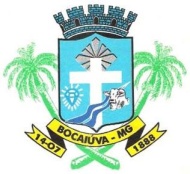 SECRETARIA MUNICIPAL DE EDUCAÇÃORua Mariana de Queiroga, 141 – Telefone: (38) 3251-2136CEP: 39390-000 – Bocaiuva-MGPROCESSO SELETIVO SIMPLIFICADO – EDITAL Nº 08/2023CONVOCAÇÃO DE CANDIDATOS ANO 2024   	 CONVOCAMOS os candidatos relacionados abaixo, para comparecem à Secretaria de Educação, no horário agendado, portando os documentos relacionados no e que, ainda não foram entregues no envelope de conferência. Não haverá convocação por telefone. A responsabilidade pelo comparecimento na data e horário abaixo descritos, é exclusivamente do candidato. Não haverá retorno na lista, caso o candidato não compareça.            Somente foram convocados para contrato os candidatos que tiveram os documentos já conferidos pela comissão , foi feita a reclassificação conforme documentos apresentados e de  acordo com  o número de vagas .    	As vagas serão disponibilizadas através do site da Prefeitura Municipal e na portaria da Secretaria Municipal de Educação; conforme cargo escolhido e ordem de classificação. NÃO SERÁ PERMITIDA NENHUMA MUDANÇA APÓS A ASSINATURA DO CONTRATO. BOCAIUVA/MG, 13 de março DE 2024.MARCELO BRANT CARNEIRO NUNESsecretário municipa de educaçãoASSISTENTE SOCIALASSISTENTE SOCIALASSISTENTE SOCIALASSISTENTE SOCIALASSISTENTE SOCIALASSISTENTE SOCIALAGENDAMENTOAGENDAMENTONOMETOTALCLASSIFICAÇÃODATAHORÁRIOIRIDEIA ALMEIDA DE OLIVEIRA 350114/03/202409:00KASSIA POLYANA FERREIRA 350214/03/202309:00WARLEN DE FÁTIMA SOUZA PEREIRA350314/03/202309:00